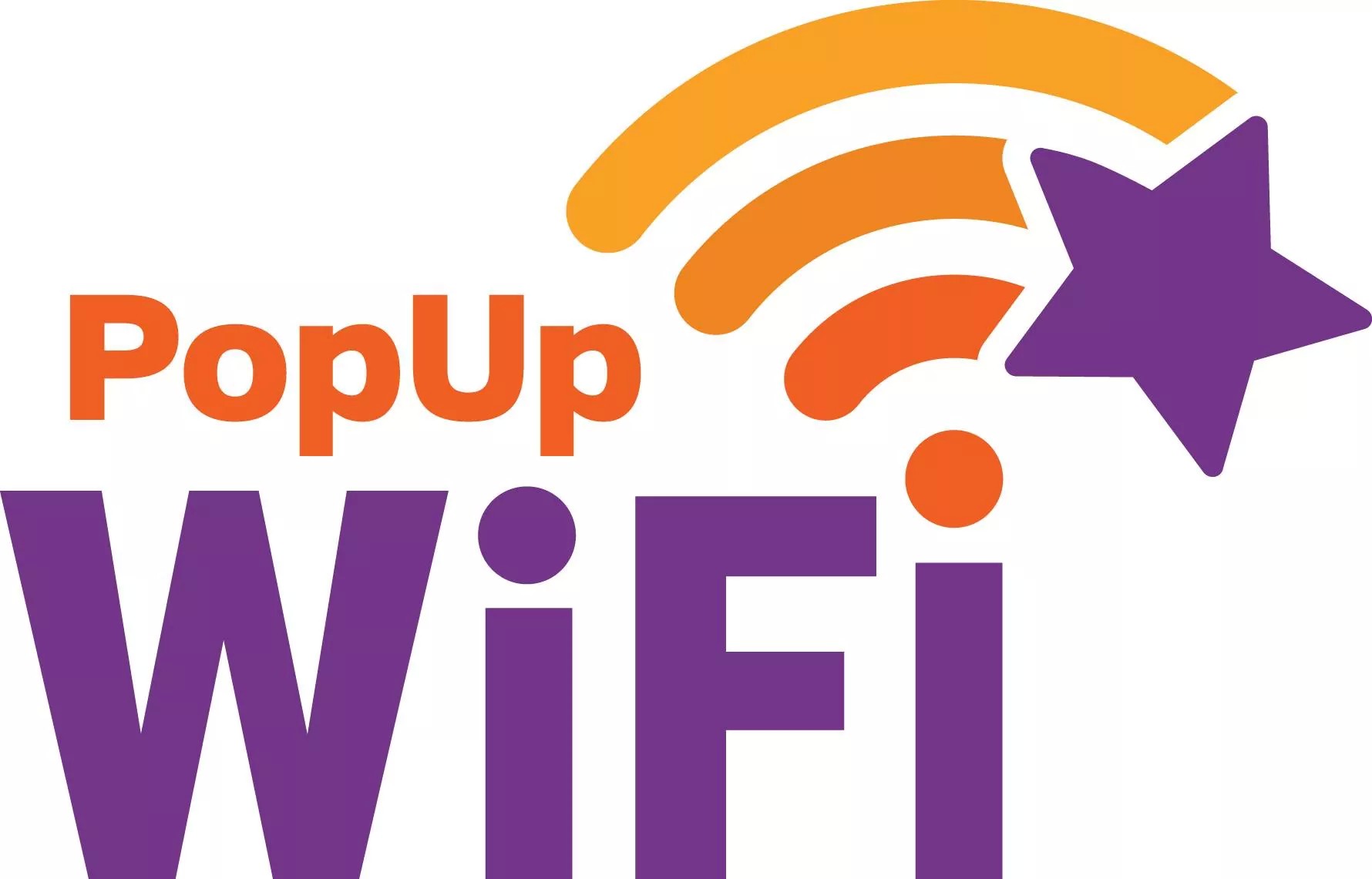 PopUp WiFi Go HDCompact, powerful, high-availability WiFi unit with external ethernet port and battery compatibility.  Quick FactsRuns two cellular providers concurrently.CAPTIVATE compatible.Crowd counting and presence analytics compatibleDimensions31 x 27 x 20 cm5kgRouterMulti-provider capable (1 x Telstra 1 x Optus)200Mbps throughput8 Load-balancing algorithmsStatic IP capableCloud-managedMedium-gain antennas for high 4G performance16 VLANsAccess Point50 concurrent usersCAPTIVATE compatible2x2 MIMO5Ghz and 2.4Ghz (5Ghz recommended)Complies with all main WiFi security standardsWeb content filteringPowerPowered by standard Australian power plugBattery power available via external 4 pin XLR connector.Low power consumption (approx. 20 watts)Compatible with generatorsTested and taggedBuildRugged hard case construction. Splash resistant.Approved to take as carry-on or checked baggage on planes.Locked, can be opened by airport security (TSA approved)4 pin XLR power inlet to connect to battery power.Green power indicator light.External Ethernet – CAT6A for connecting a network switch, direct client access or external WAN.